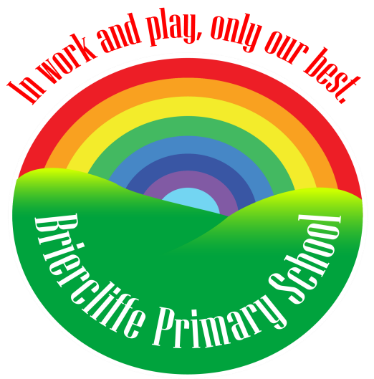 May 2022Dear Prospective ApplicantThank you for showing an interest in our school and the advertised post of Headteacher.At Briercliffe Primary, our motto is: “In work and play, only our best. This is reflected not only in the children’s positive attitudes to learning and behaviour, but also in the commitment of every member of staff to do their very best for every child in our school. Our school prides itself on the warm, happy and caring environment for learning created by the staff and the children. In living out this vision, we strive for excellence and high achievement in all aspects of school life. Our children and staff work together in a friendly and nurturing environment where independence and respect for others is emphasised. We provide a well-balanced, creative and inclusive curriculum that seeks to prepare our pupils for adult life and inspires learning. We pride ourselves in building meaningful relationships with parents, and value the contribution made by all members of the school community. As governors, we take a keen interest in the school and its progress; and do all we can to support staff and children to develop and grow. We are looking to appoint a head teacher who can continue to build on our many successes; work alongside our established Leadership Team to further develop the work of the school and contribute to our standing in the community. We have high expectations of our school leader and in return offer opportunities for development, along with a dedicated staff team who work in a school with enthusiastic children, good facilities and resources.  Interested applicants are warmly invited and encouraged to visit the school at the times allocated. You will be shown around the school and governors are accessible to answer any questions that you may have.Thank you for your interest in our school and we look forward to receiving your completed application.Yours sincerelyKarl Heseldon (Chair of Governors)